Composition d’une rocheExp 2.1SiencePrésanter à Daniel BlaisParAntoine CrepaultGroup 02 MSI2ESV2019-10-23Observation : si on a des minéraux broyes on va parler de la composition d’une roche  But : identifier de la biotiteHypothèse :de suppose que la biotite c’est noirMatériel : ordinateur, iPhone, roche,Minéral roseMinéral noir      Minéral blancheManipulation-Regarder les différents minérauxRésultatsComposition du gramiteDiscutions : D’après mes résultats, le minéral noir est de la biotiteConclusion :Mon hypothèse est vraie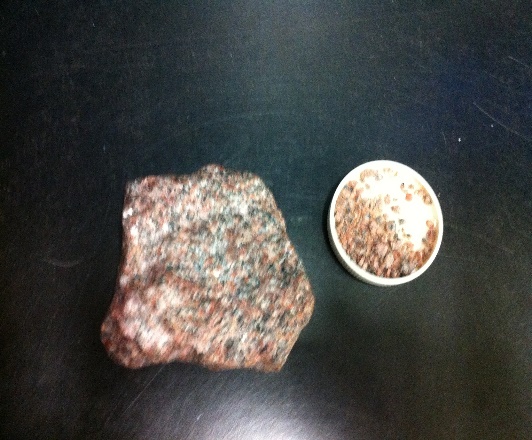 -minéral blancQuartz-minéral roseFeldspaltMinéral noirBiotite